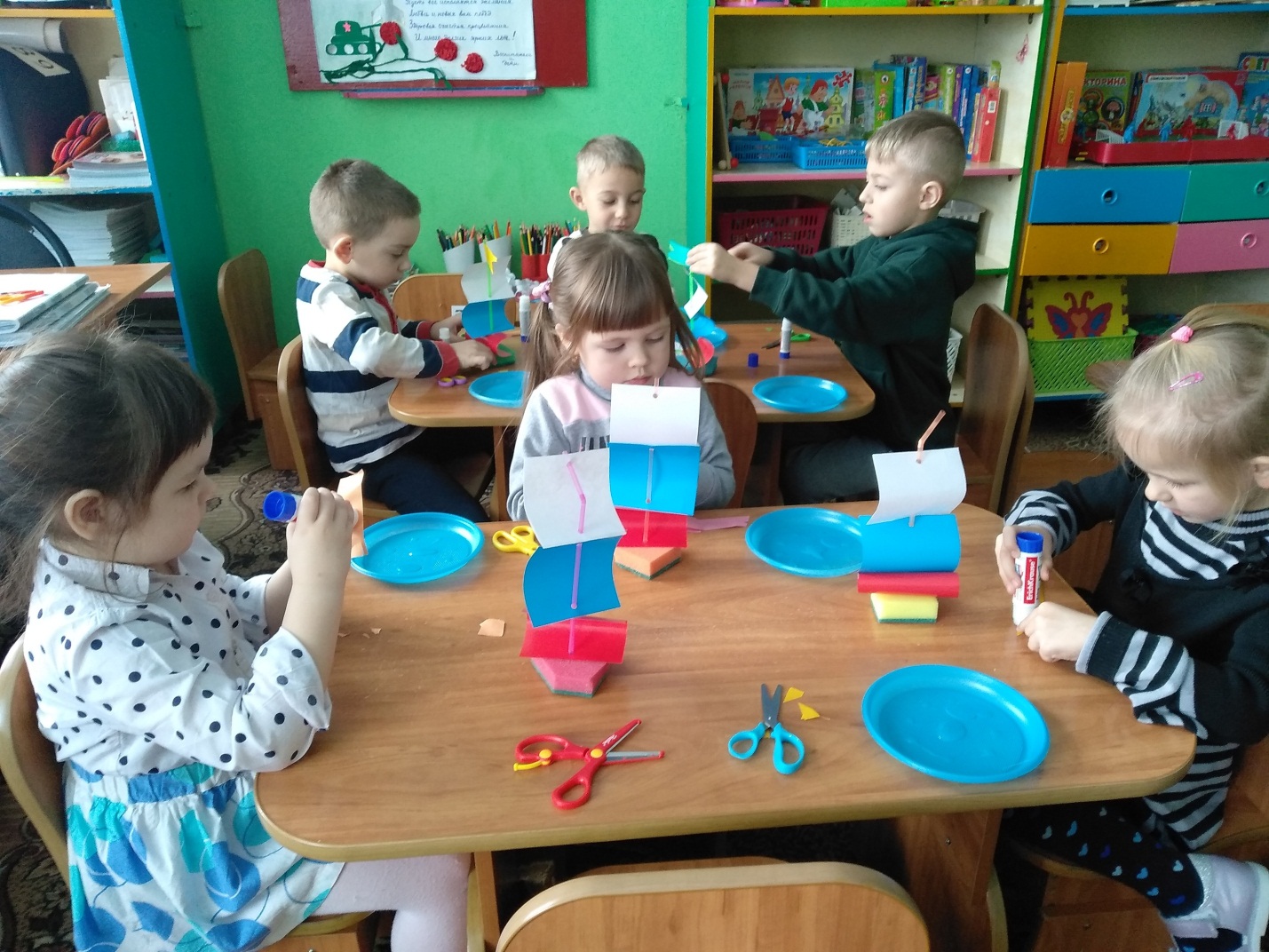 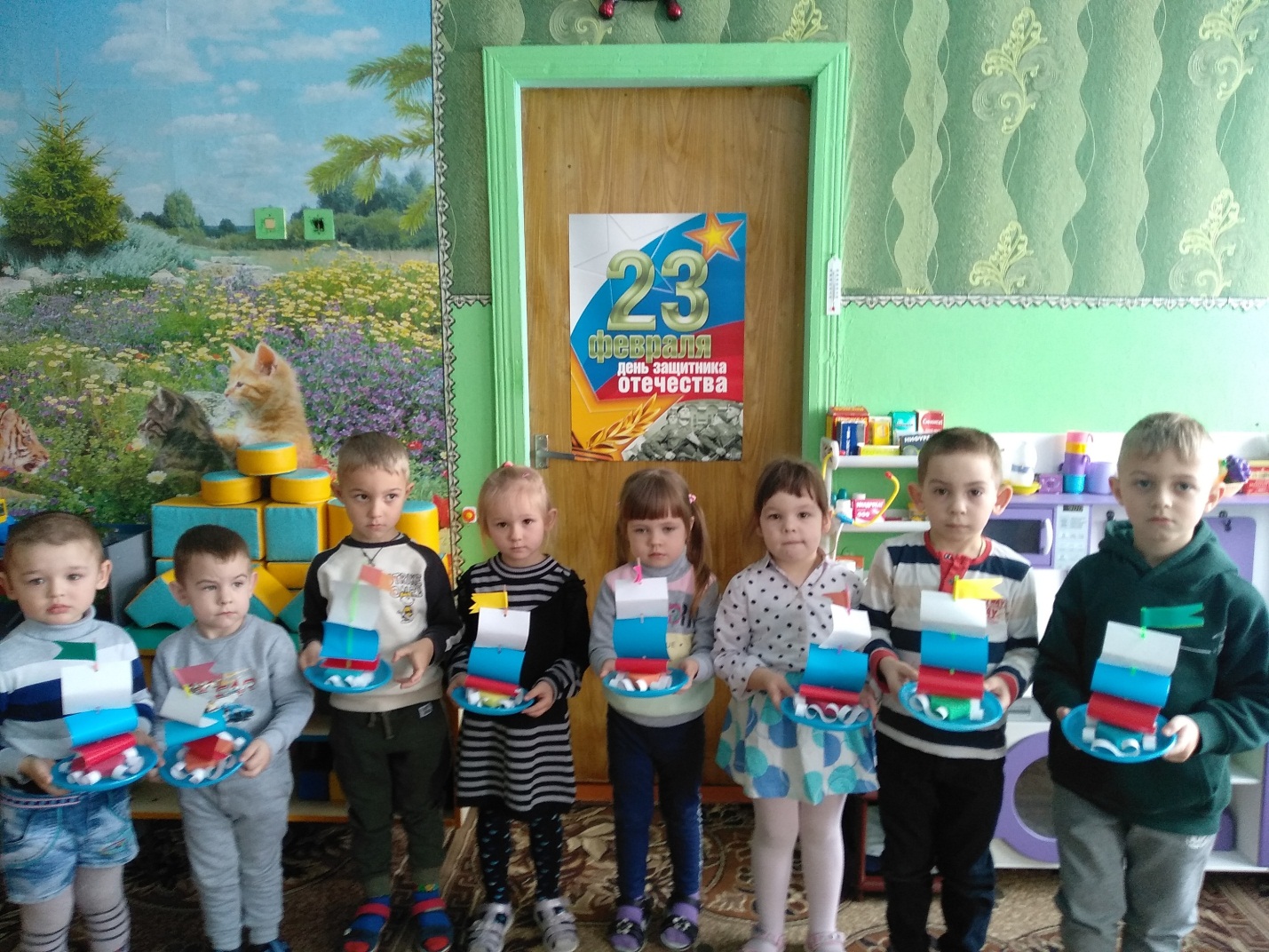 23 февраля - День защитника Отечества. Дети разновозрастной группы МКДОУ «Глебовский детский сад» готовятся к нему заранее. Они для пап и дедушек сделали подарки: оформили фото-газету с армейскими фотографиями, приготовили рассказы о их службе, разучили стихотворения и песни, посвящённые празднику. От воспитателей услышали много интересных рассказов, рассматривая иллюстрации, картинки о людях военных профессий. Детей переполнили чувства гордости, восторга, любви к защитникам Отечества!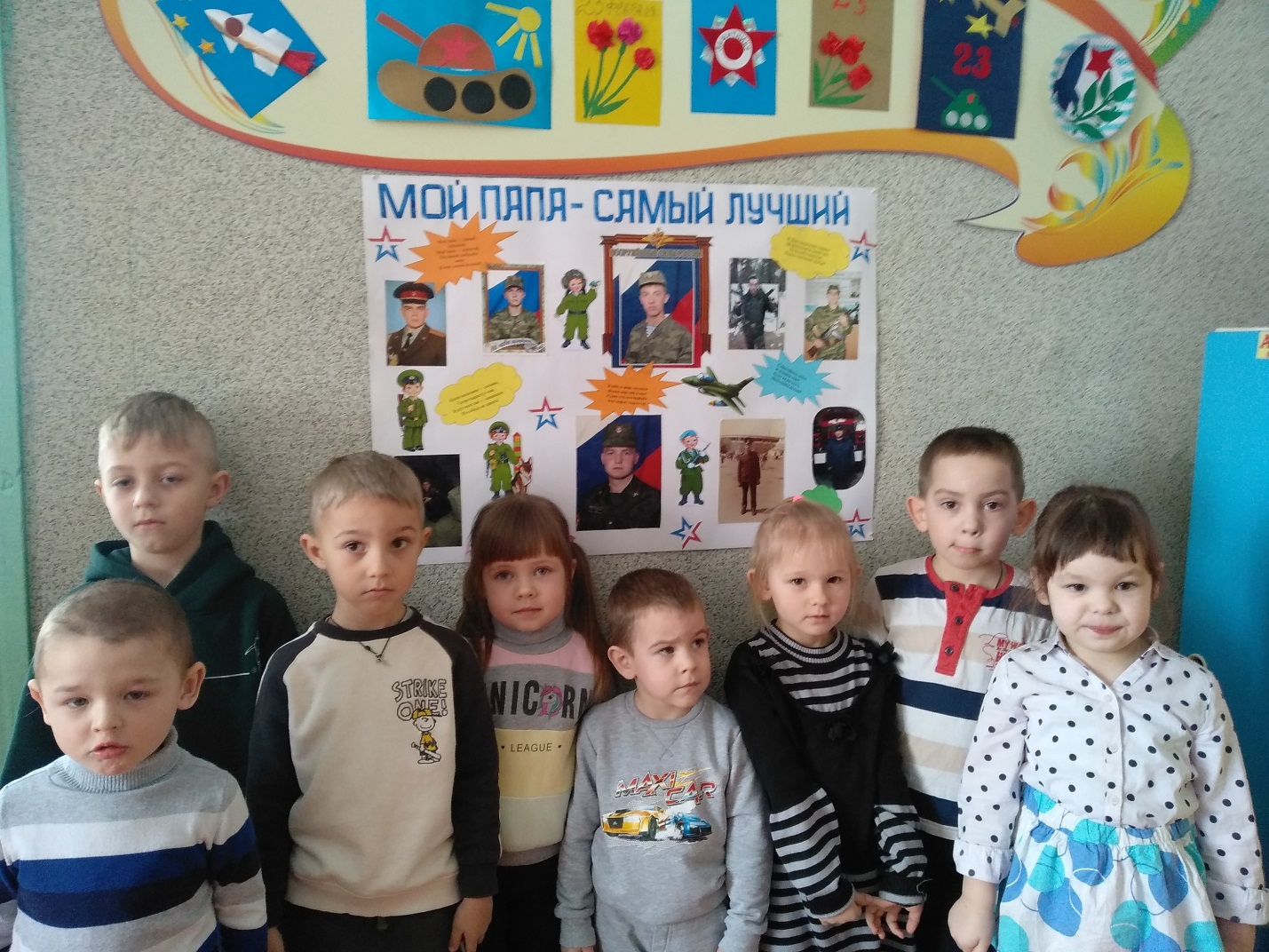 